Phonics assessment – 						NameWrite 2 words with the sound and choose 1 to draw a picture of. The first one is done for you. Read the words and draw a picture‘ss’‘ch’ sound‘sh’ sound‘th’ soundgrasspass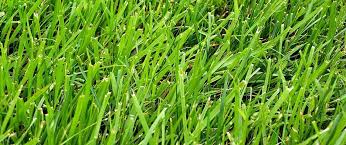 ‘ee’‘oo’ sound‘ing’ sound‘qu’ sound‘ar’‘wh’ sound‘ck’ sound‘ff’ sound‘ai’‘ay’ sound‘a-e’ sound‘igh’‘i-e’ sound‘ie’ sound‘oa’‘ow’ sound‘o-e’ soundsheepkingreadbrainplaycakeknightlinefriesgoatsnowbone